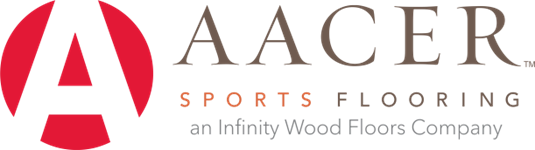 SPECIFICATION:  
JV ELITE, 
Synthetic Sports FlooringSECTION 09624-Synthetic Athletic FlooringDivision 9 – Indoor Resilient Athletic SurfacingPART 1 – GENERALDESCRIPTIONScopeFurnish and install the JV Elite™ Resilient Athletic Floor System by Aacer Flooring.Related work specified under other sections.CONCRETE SUBFLOORS – SECTION 03___Slab can be recessed to the depth of the thickness of the specified tileThe general contractor shall furnish and install the concrete subfloor depressing the slab sufficiently to accommodate the floor system.  The slab shall be steel troweled smooth to a tolerance of 1/8” (3mm) in any 10’ (3m) radius by the general contractor.  High spots shall be ground level, and low spots filled in with approved leveling compound by the general contractor to the full approval of the installer.No curing compounds, agents or sealers shall be used.MEMBRANE WATERPROOFING-SECTION 07____Concrete subfloors on or below grade shall be adequately waterproofed beneath the slab and at the perimeter walls and on earth side of below grade walls by general contractor using suitable type membrane.All concrete floors need to be tested in accordance with ASTM F-1869 Standard Test Method for Measuring Moisture Vapor Emission Rate of Concrete Sub-floor using Anhydrous Calcium Chloride. Keep test results on file to be accessible upon request.THRESHOLDS – SECTION 08___SLEEVES AND STANDARD INSERTS – SECTION 11___REFERENCESLEED – MRc 3.1 & 3.2; MRc2.1 &2.2QUALITY ASSURANCEManufacturerManufacturer of resilient flooring shall be a firm specializing in manufacturing products specified in this section.Basis of design shall be “Aacer JV Elite™” sports floor system as provided by Aacer Flooring. (877) 582-1181, www.Aacerflooring.com.Materials other than those listed must be approved 10 days prior by written addendum.Materials from non-approved manufacturers will not be accepted.InstallerThe installation of the floor system described in these specifications shall be completed by a firm familiar with the requirements of the system specified and fully experienced in procedures required for installing athletic flooring manufactured by Aacer Flooring.Installer shall be liable for all matters related to installation for a period of one year after the floor has been substantially installed and completed. Installer must have Aacer installation accreditation.Performance TestingFlooring system shall have been independently tested to the International Standards: Independent testing laboratory must test to all the required standards of the testing methodologies.Delivery Storage and HandlingDeliver JV Elite™ resilient flooring materials undamaged with manufacturer’s labels intact.Store JV Elite™ in a protected area on site a minimum of 48 hours prior to installation. (Extreme cold or hot climate may require additional time.)Store JV Elite™ flat, blocked off floor.Prevent damage or contamination to JV Elite™ from water, moisture, freezing, excessive heat, direct sunlight and construction dust or dirt.Protect JV Elite™ from construction activities. Provide tarpaulins or plastic coverings blocked to allow ventilation and prevent contamination from dust or debris.Inspect JV Elite™ for damage, consistency, and conformity to specification prior to installation, notify the appropriate authority of any imperfections or irregularities, and do not proceed with installation if irregularities exist.SUBMITTALSSpecification - Submit Aacer Flooring specification sheets and shop drawings as required. Sample - Submit required number of samples and color charts for system of the specified system as requested by the owner/architect.WORKING CONDITIONSThe flooring and its components specified herein shall not be delivered or installed until all wet trades and overhead work is completed.  This includes all masonry, painting, plaster, tile, marble, and terrazzo, as well as all overhead mechanical trades.  The building shall be fully enclosed and weather tight and all permanent windows and doorways shall be installed.  Permanent heating and air conditioning shall be installed and working in accordance with building occupation requirements. During and after installation, the H.V.A.C. system should be complete, operational, and conditioning air to be within specifications (55/75 degrees Fahrenheit (13-27 degrees Celsius) with relative humidity between 35/50 percent) or to conditions expected following installation and during occupancy. Environmental Limitations:Adhere to all MSDS requirements for materials employed in the work.  Protect all persons from exposure to hazardous materials at all times.WARRANTY AND DISCLAIMERAacer Flooring of Peshtigo, WI hereby warrants the materials it has supplied to be free from manufacturing defects for a period of 5 years.  This warranty is in lieu of and excludes all other warranties expressed or implied including any implied warranties of merchantability or fitness for a particular purpose. Supply manufacturer’s standard limited warranty against wear exceeding 2% per year when recommended installation and maintenance guidelines are followedThe jobsite documentation forms by the flooring contractor shall become a part of the warranty and both the owner and flooring contractor shall retain record of said forms as a permanent reference for any abrogation. Flooring contractor warrants the install of the floor systems to be free from defects in materials and workmanship for a period of one year.Notification of claim shall be made within 30 days of discovery.Warranty is void if solvent based adhesive is used for the installation of JV Elite™.Warranty is void if damaged or irregular materials (including color, thickness, etc) have been installed without prior notification and adjustments made by manufacturer. It is the policy of Aacer Flooring to continuously improve its line of products. Therefore, Aacer Flooring reserves the right to change, modify, or discontinue systems, specifications and accessories of all products at any time without notice or obligation to purchaser.Refer to written Manufacturer’s Installation Manual for complete information on receiving, installing, and maintaining JV Elite™ Material not recommended for environments where the product will be exposed to animal fats, vegetable oils, or petroleum based materials.PART 2 PRODUCTS2.1. MATERIALSJV Elite™ Adhesive2-part, Adhesive, solvent free urethane adhesives as recommended by manufacturer. JV Elite™ Speckled EPDM Colored granules Recycled Rubber Flooring Tile, Square or Interlocking Tiles or Rolls.Square Size: 36” x 36” ± 0.5mm (1/32 in)Interlocking Size: 36” x 36”, 7.5 SF.  The square footage does not include the tabs.Roll Size: 4’ wideRecycled rubber and EPDM color granules bonded together with polyurethane.Color: 10% Accent or 20% (specify or delete)Finish: Fine granule structureThickness: 6mm (1/4” in), 8mm (5/16” in) , 10mm (3/8 in), 12mm (1/2 in)  ± 0.2mm (1/64 in) toleranceColors: Black – #00Blue 10% Fleck – #01Grey 10% Fleck – #02Blue/Grey 10% Fleck –04Brown – 416Gold – 417Blue & Gray – 422Tan – 423Gray – 425Green – 426Blue – 427Gold & Cream – 431Blue & Tan – 488Cream – 492Orange – 495Purple – 496Yellow – 497Teal - 498Colors will be matched to within ± one tone on the pantone chartWeight: 1.9lbs /SF 8mmPART 3 - EXECUTION3.1. PRE-INSTALLATION INSPECTIONFloor installer shall verify slab tolerance and moisture content of concrete.  Slab should be at less than 3 pounds vapor emission.Concrete PreparationPrepare sub-floor in accordance with Manufacturer’s instructions in the printed Installation ManualMoisture tests must be taken on all concrete floors regardless of age and grade level.Test shall be in accordance with ASTM F-1869 Standard Test Method for Measuring Moisture Vapor Emission Rate of Concrete Subfloor Using Anhydrous Calcium Chloride.One test should be conducted for every 1000 sqft of flooring and the results not exceed 3 lbs per 1000 sqft in 24 hours.If test results exceed limitations or if hydrostatic pressure exists, the installation must not proceed until the problem has been corrected or an approved vapor barrier underlayment is installed.Wood Floor PreparationPrepare sub-floor in accordance with Manufacturer’s instructions in the printed Installation ManualRoom shall be broom cleaned and free of any foreign debris.  Floor must be free of paint, grease, oil and all contaminants that will adversely affect proper adhesion to the substrate.Floor installer shall document site and working conditions prior to and during installation.  This documentation shall become a part of any warranty and may or may not affect fulfillment of any warranty. Report all discrepancies to the general contractor, construction manager or owner.3.2. INSTALLATION Tiles- See Manufacturer’s printed Installation Procedures FINISHING-Remove excess debris and waste material from the work area.General Contractor shall lock floor area after floor is finished to allow proper curing time.Protect and cover new floors from damage until final inspection.Prohibit traffic on floor for 24 hours after installation.Provide ventilation to installation area during installation and for minimum 72 hours after completion of work.3.3. ACCESSORIESBeveled Edging: Black rubber or vinyl transition ramp edging as available from flooring manufacturer.Floor Filler: Cement based leveling compound. Recommend Mapei Planipatch, Planipatch-Plus or acceptable substitution.Adhesive: 2-part, Adhesive, solvent free urethane as recommended by manufacturer.Initial Cleaner: PH neutral bio-degradable cleaner, diluted in clean water to manufacturer’s specification.Recommended product: Taski™ Profi® or similar productJV Elite™ does not require an applied finish. Recommended product (if required): Taski™ Wiwax® or similar product.An applied finish may alter the surface characteristic of the floor.Maintenance Cleaner: PH neutral bio-degradable cleaner, diluted in clean water to manufacturer’s specification.END OF SECTION 09642JV Elite™ Spec sheetJune 2016Revision level ANote:Contact your Regional Sales Manager (1-877-582-1181) or the local Infinity Wood Floors Authorized Dealer for more information.